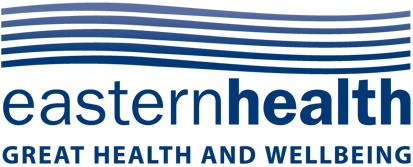 Information for making contact with Mental Health Triage 1300 721 927Provide detail regarding name, current address, phone, D.O.B.Be clear about your observations of client and/or specific information gathered about the situation from carers.Use mental state assessment terminology when you canWhy do you require the assistance of mental health services at this time? (Why now?)Describe the safety Issues: SLAP…Specificity.Lethality.Availability.Proximity. What are the person’s current supports? i.e. family, friends, services, networks.Consider whether Emergency Services (Police, Ambulance) are a more appropriate point of contactBe prepared to pursue support if the client is assessed as high-risk by your service’s Risk Assessment method and does not have any other source of adequate support to maintain their safety or the safety of others.Document your conversations and plans